武蔵台公園の植物-開花結実調査報告書（2022.04）＊調 査 日：2022（令和4）年04月13日（晴）＊参 加 者：石川、上野、後藤、小牧、佐川、山田　（市）池田＊凡　　例：b＝蕾　fl＝開花　fr＝結実  s＝ソーラス　(む)＝むかご　アンダーライン＝指定植物＊確認種数：草本類40種　シダ類2種　木本類31種　合計73種＊特記事項：ヤマユリの発芽は例年よりやや早い。全体の株数は減少傾向(山田)／タマノカンアオイの花を確認した(内藤)  ＜草本類  40種＞センリョウ科　　：フタリシズカbウマノスズクサ科：タマノカンアオイflサトイモ科　　　：ムサシアブミflイヌサフラン科　：ホウチャクソウb,fl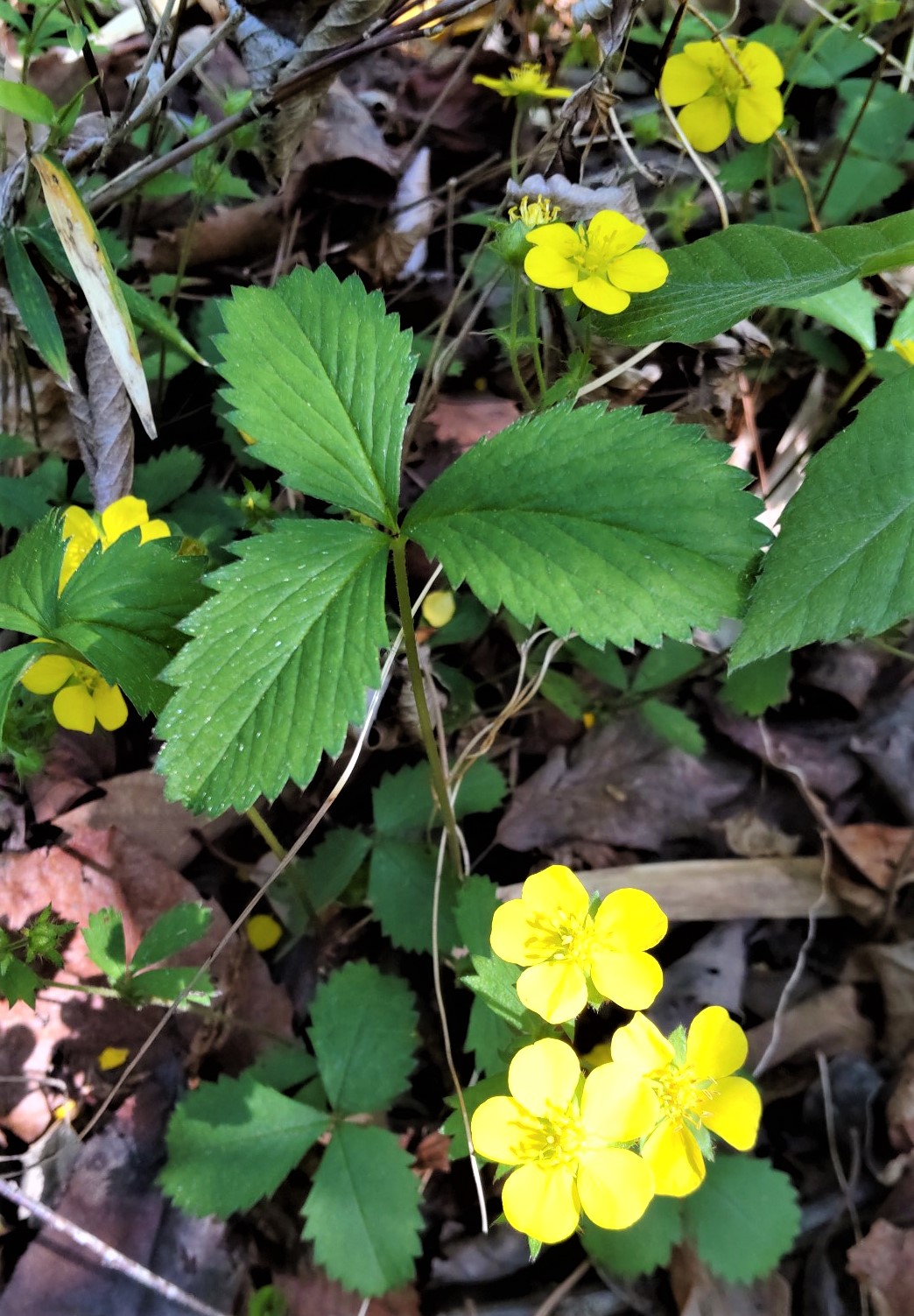 ラン科　　　　　：キンランb,fl、シュンランflアヤメ科　　　　：シャガb,flヒガンバナ科　　：ハナニラfl ツユクサ科　　　：ヤブミョウガfrカヤツリグサ科　：ナキリスゲfr、ヒメカンスゲfrイネ科　　　　　：オオイチゴツナギfl、カモガヤfl、　　　　　　　　　ミゾイチゴツナギfr、メリケンカルカヤfrケシ科　　　　　：ムラサキケマンfl,frメギ科　　　　　：キバナイカリソウflキンポウゲ科　　：セリバヒエンソウfl、センニンソウfr、　　　　　　　　　ニリンソウflマメ科　　　　　：ヌスビトハギfrバラ科　　　　　：キジムシロb,fl、ミツバツチグリflカタバミ科　　　：カタバミflスミレ科　　　　：アメリカスミレサイシンfl、タチツボスミレflアブラナ科　　　：ショカツサイflナデシコ科　　　：ミドリハコベflアカネ科　　　　：ヤエムグラb,fl,fr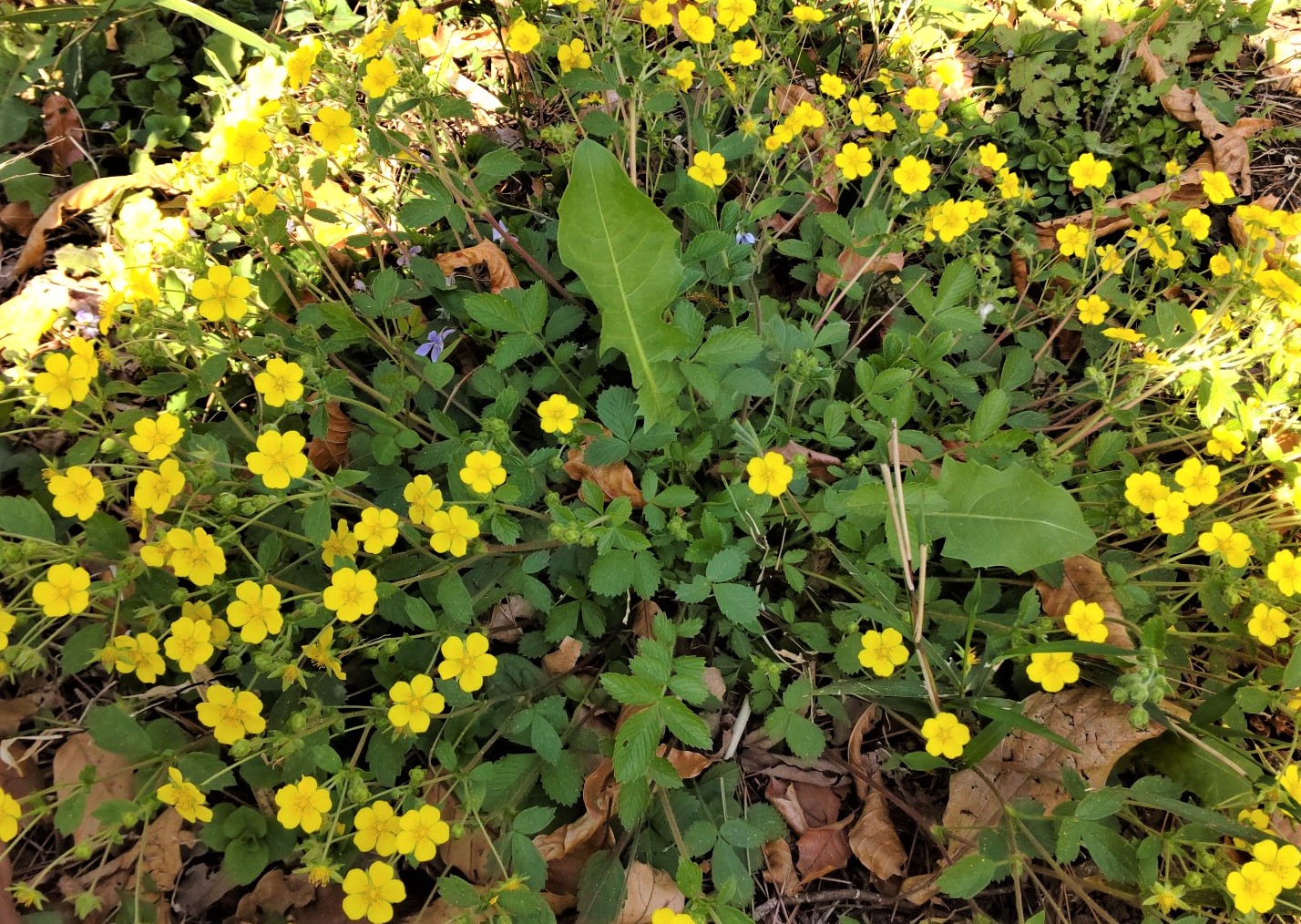 ムラサキ科　　　：キュウリグサb,flオオバコ科　　　：オオバコfl、ムシクサb,fl,frシソ科　　　　　：キランソウflキク科　　　　　：アイノコセイヨウタンポポfl,fr、オニタビラコb,fl,fr、　　　　　　　　　コオニタビラコfl、                  セイヨウタンポポb,fl,fr、　　　　　　　　　ハルジオンb,flセリ科　　　　　：ヤブジラミfl、ヤブニンジンfl,fr             ＜シダ類  2種＞オシダ科　　　　：オクマワラビs、ベニシダs  ＜木本類  31種＞マツ科　　　　　：アカマツflヒノキ科　　　　：スギflモクレン科　　　：コブシfrサルトリイバラ科：サルトリイバラflアケビ科　　　　：アケビb,flメギ科　　　　　：ヒイラギナンテンfrバラ科　　　　　：クサイチゴb,fl,fr、コゴメウツギb、シロヤマブキfl、モミジイチゴfl、　　　　　　　　　ヤエヤマブキfl、ヤマザクラflアサ科　　　　　：エノキflクワ科　　　　　：ヒメコウゾb、ヤマグワfrブナ科　　　　　：クヌギfl、コナラflカバノキ科　　　：イヌシデb、クマシデfrニシキギ科　　　：マユミbムクロジ科　　　：イロハカエデflモッコク科　　　：ヒサカキbサクラソウ科　　：マンリョウfrツバキ科　　　　：シロバナヤブツバキfl、ヤブツバキfrツツジ科　　　　：アセビfl、サツキb,flアオキ科　　　　：アオキflシソ科　　　　　：ムラサキシキブfrレンプクソウ科　：ガマズミb,frスイカズラ科　　：ウグイスカグラb,fl